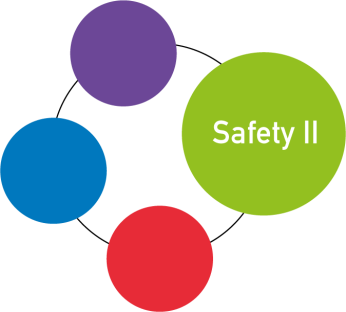 Programma FRAM training onlineDatum:		8 & 29 aprilLocatie:		Online via TeamsTijdProgramma 8 april08.45 – 09.00 uurOnline ontvangst09.00 – 09.20 uurIntroductie & kennismakingKennismaking met deelnemers en trainers09.20 – 09.30 uurFf checkenKleine uitleg over chat, polls, vragen stellen, gezamenlijke check of alles werkt09.30 – 09.45 uurWat weet jij van Safety-II?Even samen kort door de basis heen om de gevolgde basistraining Safety-II of bestaande kennis Safety-II op te halen (quizvorm)09.45 – 10.15 uurFRAM, de methodeEen introductie op de Functional Resonance Analysis Method. Waar staat de methode voor, hoe kan je deze toepassen. We staan stil bij de diverse aspecten van FRAM.10.15 – 10.30 uurPauze 10.30 – 11.15 uurAan de slag met de aspectenIn “breakout rooms” gaan we in kleine groepen aan de slag met een opdracht over de aspecten van FRAM. Waarna een gezamenlijke terugkoppeling11.15 – 11.45 uurErvaringen van een Nederlands ziekenhuis met FRAMEen ziekenhuis vertelt de ervaringen die zij hebben opgedaan met het toepassen van FRAM.11.45 – 12.00 uurKorte pauzeMocht je de FRAM Model Visualizer nog niet gedownload hebben dan is dit alsnog een moment om dit te doen. De tool is te downloaden vanaf de opdrachtenpagina van de website11.45 – 12.15 uur De FRAM VisualizerDe FRAM Model Visualizer is een instrument wat helpt bij het maken van een FRAM model. We gaan aan de slag met het instrument en leren hoe dit te gebruiken. De tool is nodig om de huiswerkopdracht te kunnen maken. 12.15 – 12.45 uurFRAM, de vervolgstappenWe bespreken de stappen hoe een FRAM te maken in de praktijk12.45 – 13.00 uurHuiswerk bespreken en afrondingGa naar de trainingswebsite en op de pagina opdrachten is de huiswerkopdracht Cup Noodles terug te vinden. Ga hiermee voor de tweede bijeenkomst aan de slag. De volgende keer worden de gemaakte FRAM besproken.TijdProgramma 29 april08.45 – 09.00 uurOnline ontvangst09.00 – 09.15 uurTerugblik eerste bijeenkomstWat is er bijgebleven van de eerste trainingsdag? We testen het met een korte quiz09.15 – 09.45 uurBespreken huiswerkopdrachtSamen kijken we naar de door de deelnemers gemaakte WAI van de Cup Noodles en bespreken de verschillende FRAMs. Eventuele vragen worden beantwoord.09.45 – 10.15 uurFRAM, de interviewsEen belangrijk onderdeel van het maken van een FRAM is gesprek met de zorgverleners om zicht te krijgen op de dagelijkse praktijk. Bevraag je alle aspecten, wat is de beste setting voor een interview, welke zorgverleners spreek je enz. Al deze onderdelen komen aanbod 10.15 – 10.30 uurPauze 10.30 – 11.00 uurZelf aan de slag met interviewsIn de break out rooms wordt in kleine groepen geoefend met het doen van interviews. Gebruik hiervoor het voorbeeld uit de WAI het maken van Cup Noodles. Er vindt een centrale terugkoppeling plaats.11.00 – 11.30 uurDe stap WADOp basis van interviews ontstaat er zich op de dagelijkse praktijk. In dit onderdeel tonen we voorbeelden van FRAMs (WAI en WAD) gemaakt door ziekenhuizen in de praktijk op diverse onderwerpen.11.30 – 12.00 uurDe dialoogsessieTijdens de dialoogsessie wordt de gemaakte FRAM besproken met de zorgverleners, onderzocht of deze aansluit bij de dagelijkse praktijk en e variaties besproken. 12.00 – 12.15 uurKorte pauze12.15 – 12.45 uur FRAM, de diepte inWe staan stil bij termen als stroomopwaarts en neerwaarts, bespreken scenario’s en hoe deze met de FMV vorm te geven. Ook bespreken we hoe een FRAM te interpreteren nadat hij is gemaakt. 12.45 – 13.00 uurNabespreken en afrondenWe blikken terug op de gehele training, beantwoorden laatste vragen, staan stil bij de helpdeskfunctie en bespreken de eindtoets voor accreditatie 